                KENDRIYA VIDYALAYA DATIA (M.P)	Reg. No. ………………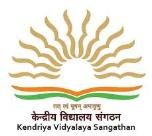 OPTION/REGISTRATION FORM FOR CLASS XI (SESSION 2020-21)1.Name of the applicant (in block letters): ……………………………………………………………………2. Father’s Name : ………………………………………………………………………………………………………….3. Mother’s Name : ………………………………………………………………………………………………………4. Date of Birth (in words): …………………………………………………………………………………………….Date of Birth (in figure)Residential Address:……………………………………………………………………………………………………………………………………..…………………………………………….Email Id for further communication: ……………………………….7. Father’s Department (If in Service) : ………………………………………………………………………….8. Mother’s Department : (If in Service) : ……………………………………………………………………….9.Father’s / Mother’s Mobile No. : ……………………………………………………………….……………..10. Father’s /Mother’s Whatsapp No. : ……………………………………………………………………………………………11. Category ( SC/ST/OBC/GEN/DA) : ……………………………………………………………………………………Achievements :Details of qualifying Exam passed Class X :Class : ………….. Section : …………….. Year: ……………………. CBSE Board Roll No. ………………………………………………….Name & Place of School from where appeared in class-10………………………………………………………………………….......Details of the Marks /Grade obtained in qualifying Exam. (Enclose copy of Mark Sheet)Combination of Subjects to be offered : (Please tick )*Science Stream:(Science with maths is only available to the students studied Standard Maths)English Core / Hindi (Core) / Physics / Chemistry / Biology.  English Core /Biology / Physics / Chemistry / Maths.English Core / Hindi (Core) / Physics / Chemistry / Maths.English Core/Maths / Physics / Chemistry / Computer Science.*A Particular Subject combination will be offered only in case of sufficient number of students opted it.DECLARATIONI hereby declare that the information given in this form is true and correct to the best of my knowledge. I also undertake herewith that I shall abide by the rules and regulations of the school and will maintain perfect discipline. I will not make request to change the Stream opted by me. My candidature will be cancelled if any information provided here turns out to be false upon verification of documents.Date……………………	Signature of CandidateName (in full)…………………………………..I Shri. /Smt	hereby declare that the particulars mentioned abovehave been verified by me and are correct to the best of my knowledge.Date………………………………………	Sign. Of Parents/GuardianName (in full) ………………………………………………………Mobile No: …………………………………………………………Address: …………………………………………………………….……………………………………………………………………………Report of Admission CommitteeAdmission is recommended to Master / Km………………………………………………………………………………………………………………….In Science stream with subject as below:-                Science with Maths	Science without MathsSignature of Admission Committee	Signature of PrincipalName of ActivityLevel of AchievementSGFI/National/Regional/DistrictYear ofAchievementRemarks if anySports & GamesNCCScouting/GuidingAdventure ActivityS.NoSubjectsMaximum MarksMarksObtainedAggregate / Total of five subjects & PercentageRemark1English1002Hindi/Sanskrit1003Maths Standard1004Maths Basic1005Science1006Social Science1007(Any Other)